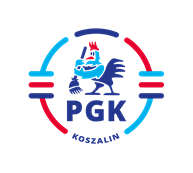 Koszalin, dnia 17.05.2024 r.Nr ogłoszenia :   2024/BZP 00317022/01Nr referencyjny:   21/AP/2024Identyfikator postępowania: ocds-148610-4a1c130f-0dda-11ef-9b7e-467806a93518INFORMACJA Z OTWARCIA OFERT wymagana art. 222 ust. 5 Ustawy z dnia 11 września 2019 r.                       Prawo zamówień publicznych (t.j. Dz.U. z 2023 r. poz. 1605 z późn. zm.), w postępowaniu pn: „ŚWIADCZENIE USŁUG W ZAKRESIE KOSZENIA I PODKASZANIA TRAWNIKÓW                                                  NA TERENIE MIASTA KOSZALINA.”Otwarto ofertę złożoną przez następującego Wykonawcę:Oferta nr 1 JÓZEF GRYNIEWICZ OGRODY PLUS ul. Batalionów Chłopskich 8/3, 75-305 KoszalinCałkowite wynagrodzenie brutto wyniesie – 142.244,88 złotych brutto                                      za 1.185.374,083 m2 koszenia (słownie: sto czterdzieści dwa tysiące dwieście czterdzieści cztery złote 88/100) w tym: koszenie oraz podkaszanie bez zagrabiania skoszonej trawy                                      (cena jednostkowa za wykonanie prac na powierzchni 1 m2) –                                                     0,12 zł brutto (słownie: dwanaście groszy) 